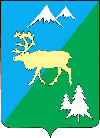 П О С Т А Н О В Л Е Н И ЕАДМИНИСТРАЦИИ БЫСТРИНСКОГО МУНИЦИПАЛЬНОГО РАЙОНА684350, Камчатский  край, Быстринскийрайон, с. Эссо, ул. Терешковой, 1, тел/факс 21-330http://essobmr.ru                   mail:admesso@yandex.ruот 05.03.2019г. №110Рассмотрев протест прокурора Быстринского района от 22.01.2019 №2/-2019 на отдельные положения постановления администрации  Быстринского муниципального района от 07.08.2013 №324  и руководствуясь статьями 36.1, 36.4, Устава Быстринского муниципального района, ПОСТАНОВЛЯЮ:          1.Внести в постановление администрации Быстринского муниципального района от 07.08.2013 №324 административного Регламента «Осуществление муниципального жилищного контроля на территории Эссовского сельского поселения» следующие дополнения:        В раздел 2 пункт 2. В целях обеспечения учета проводимых при осуществлении муниципального контроля проверок (за исключением внеплановых проверок, в том числе в отношении соискателя лицензии, представившего заявление о предоставлении лицензии, лицензиата, представившего заявление о переоформлении лицензии, продлении срока действия лицензии), а также их результатов создается единый реестр проверок. Единый реестр проверок является федеральной государственной информационной системой.         Оператором единого реестра проверок является Генеральная прокуратура Российской Федерации.     Правила формирования и ведения единого реестра проверок утверждаются Правительством Российской Федерации. Указанными правилами определяются:       1) требования к порядку создания и ввода в эксплуатацию единого реестра проверок;Разослано: дело, отдел по ЖКХ и работе с населением, библиотека с. Эссо, с. Анавгай, прокуратура БР     2) порядок присвоения в автоматическом режиме учетного номера проверки;      3) состав включенной в единый реестр проверок информации о проверке, ее результатах и принятых мерах по пресечению и (или) устранению последствий выявленных нарушений, сроки и порядок включения данной информации в этот реестр;      4) состав включенной в единый реестр проверок информации, которая подлежит предоставлению органам местного самоуправления, порядок ее предоставления;      5) состав иной информации об осуществлении муниципального контроля, которая должна включаться в единый реестр проверок.      Оператор единого реестра проверок обеспечивает размещение на специализированном сайте в сети "Интернет" следующей общедоступной информации из единого реестра проверок:     1) учетный номер проверки;     2) информация, указываемая в распоряжении или приказе руководителя, заместителя руководителя органа муниципального контроля      3) информация, указываемая в акте проверки      4) указание результатов проверки (были ли выявлены в ходе проверки нарушения обязательных требований и требований, установленных муниципальными правовыми актами);     5) указание на принятые меры в отношении нарушений, выявленных при проведении проверки, включая выдачу предписаний юридическому лицу, индивидуальному предпринимателю об устранении выявленных нарушений и (или) о проведении мероприятий по предотвращению причинения вреда, применение мер обеспечения производства по делу об административном правонарушении, привлечение к административной ответственности виновных лиц, приостановление или аннулирование ранее выданных разрешений, лицензий, аттестатов аккредитации, иных документов, имеющих разрешительный характер, отзыв продукции, направление материалов о выявленных нарушениях обязательных требований и требований, установленных муниципальными правовыми актами, в государственные органы и органы местного самоуправления в соответствии с их компетенцией, об обжаловании соответствующих решений и действий (бездействия) органа муниципального контроля, их должностных лиц и о результатах такого обжалования.       Пункт 2.4       В целях профилактики нарушений обязательных требований, требований, установленных муниципальными правовыми актами, органы муниципального контроля:1) обеспечивают размещение на официальных сайтах в сети "Интернет" для каждого муниципального контроля перечней нормативных правовых актов или их отдельных частей, содержащих обязательные требования, требования, установленные муниципальными правовыми актами, оценка соблюдения которых является предметом муниципального контроля, а также текстов соответствующих нормативных правовых актов;2) осуществляют информирование юридических лиц, индивидуальных предпринимателей по вопросам соблюдения обязательных требований, требований, установленных муниципальными правовыми актами, в том числе посредством разработки и опубликования руководств по соблюдению обязательных требований, требований, установленных муниципальными правовыми актами, проведения семинаров и конференций, разъяснительной работы в средствах массовой информации и иными способами. В случае изменения обязательных требований, требований, установленных муниципальными правовыми актами, органы муниципального контроля подготавливают и распространяют комментарии о содержании новых нормативных правовых актов, устанавливающих обязательные требования, требования, установленные муниципальными правовыми актами, внесенных изменениях в действующие акты, сроках и порядке вступления их в действие, а также рекомендации о проведении необходимых организационных, технических мероприятий, направленных на внедрение и обеспечение соблюдения обязательных требований, требований, установленных муниципальными правовыми актами;3) обеспечивают регулярное (не реже одного раза в год) обобщение практики осуществления в соответствующей сфере деятельности муниципального контроля и размещение на официальных сайтах в сети "Интернет" соответствующих обобщений, в том числе с указанием наиболее часто встречающихся случаев нарушений обязательных требований, требований, установленных муниципальными правовыми актами, с рекомендациями в отношении мер, которые должны приниматься юридическими лицами, индивидуальными предпринимателями в целях недопущения таких нарушений;       2.5 орган муниципального контроля объявляют юридическому лицу, индивидуальному предпринимателю предостережение о недопустимости нарушения обязательных требований, требований, установленных муниципальными правовыми актами, и предлагают юридическому лицу, индивидуальному предпринимателю принять меры по обеспечению соблюдения обязательных требований, требований, установленных муниципальными правовыми актами, и уведомить об этом в установленный в таком предостережении срок орган муниципального контроля.       2.6 Предостережение о недопустимости нарушения обязательных требований, требований, установленных муниципальными правовыми актами, должно содержать указания на соответствующие обязательные требования, требования, установленные муниципальными правовыми актами, нормативный правовой акт, их предусматривающий, а также информацию о том, какие конкретно действия (бездействие) юридического лица, индивидуального предпринимателя могут привести или приводят к нарушению этих требований.        2.7 Порядок составления и направления предостережения о недопустимости нарушения обязательных требований, требований, установленных муниципальными правовыми актами, подачи юридическим лицом, индивидуальным предпринимателем возражений на такое предостережение и их рассмотрения, порядок уведомления об исполнении такого предостережения определяются Правительством Российской Федерации.            В раздел 4 пункт 4.2.2: Мотивированное представление должностного лица органа муниципального контроля по результатам анализа результатов рассмотрения или предварительной проверки поступивших в органы муниципального контроля обращений и заявлений граждан, а также те обстоятельства, что обращения и заявления граждан о фактах нарушения прав потребителей могут являться основанием для проведения внеплановой проверки только в случае если данные обращения поступали в орган, осуществляющий федеральный государственный надзор в области защиты прав потребителей, и только при, при условии, что заявитель обращался за защитой (восстановлением) своих нарушенных прав к юридическому лицу, индивидуальному предпринимателю и такое обращение не было рассмотрено либо требования заявителя не были удовлетворены.               Обращения и заявления, направленные заявителем в форме электронных документов, могут служить основанием для проведения внеплановой проверки только при условии, что они были направлены заявителем с использованием средств информационно-коммуникационных технологий, предусматривающих обязательную авторизацию заявителя в единой системе идентификации и аутентификации.         3. Настоящее постановление вступает в силу после его официального обнародования и подлежит размещению в информационно-телекоммуникационной сети «Интернет» на официальном сайте органов местного самоуправления Быстринского муниципального района.         4. Контроль за исполнением настоящего постановления возложить на начальника отдела по жилищно-коммунальному хозяйству и работе с населением администрации Быстринского муниципального района.  Глава  администрацииБыстринского муниципального района                                        А.В.ГрековО внесении дополнений в административный регламент «Осуществление муниципального жилищного контроля на территории Эссовского сельского поселения» утвержденный  постановлением администрации Быстринского муниципального района от 07.08.2013 №324